«Путешествие по России» по развитию речиЦель: Развивать у детей чувство патриотизма и любви к своей Родине.Задачи: Обобщить и систематизировать знания детьми названий российских городов, рек, народных промыслов, праздников. Закрепить знания о флаге, гербе, гимне. Формировать уважительное отношение к государственным символам. Воспитывать у детей патриотические чувства к Родине: любовь, гордость, уважение к родной стране, бережное отношение к ней. Совершенствовать диалогическую речь, память, мышление, художественно - речевые, исполнительские навыки детей при чтении стихов, пословиц. Обогащать речь детей выразительными средствами.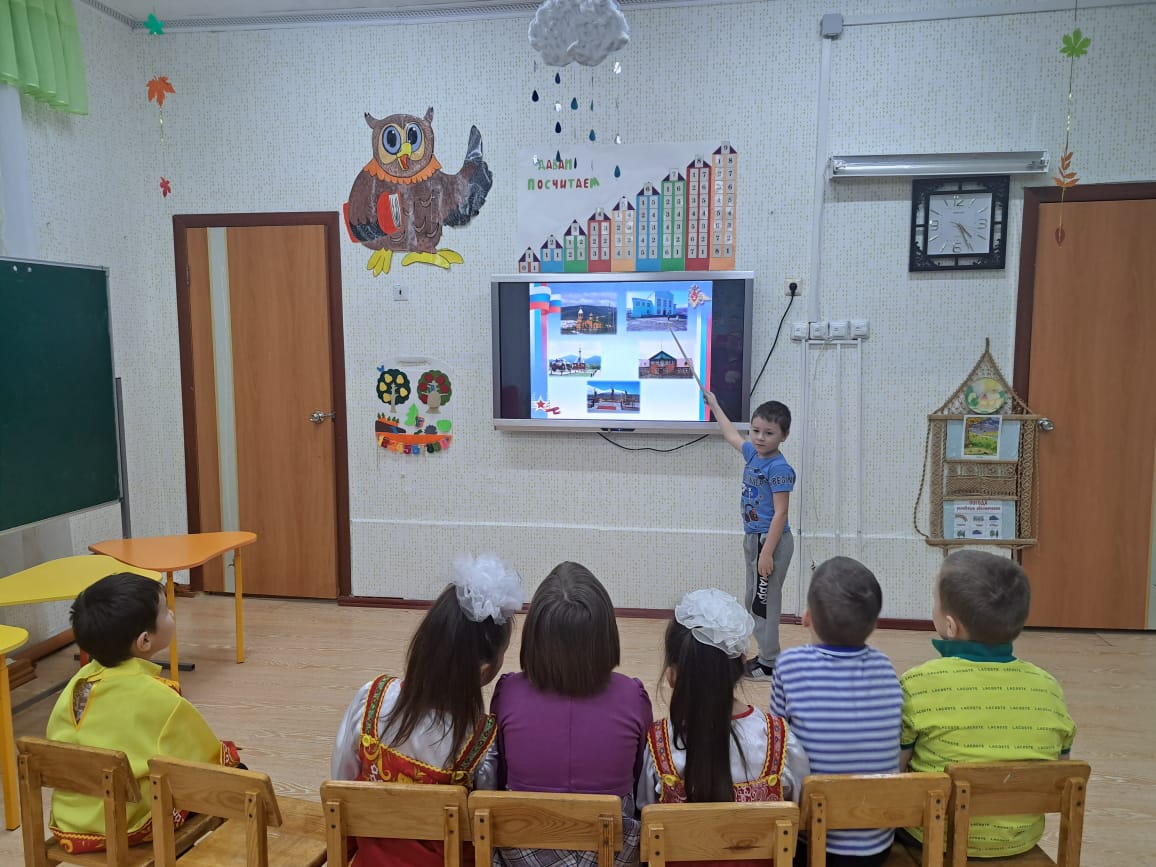 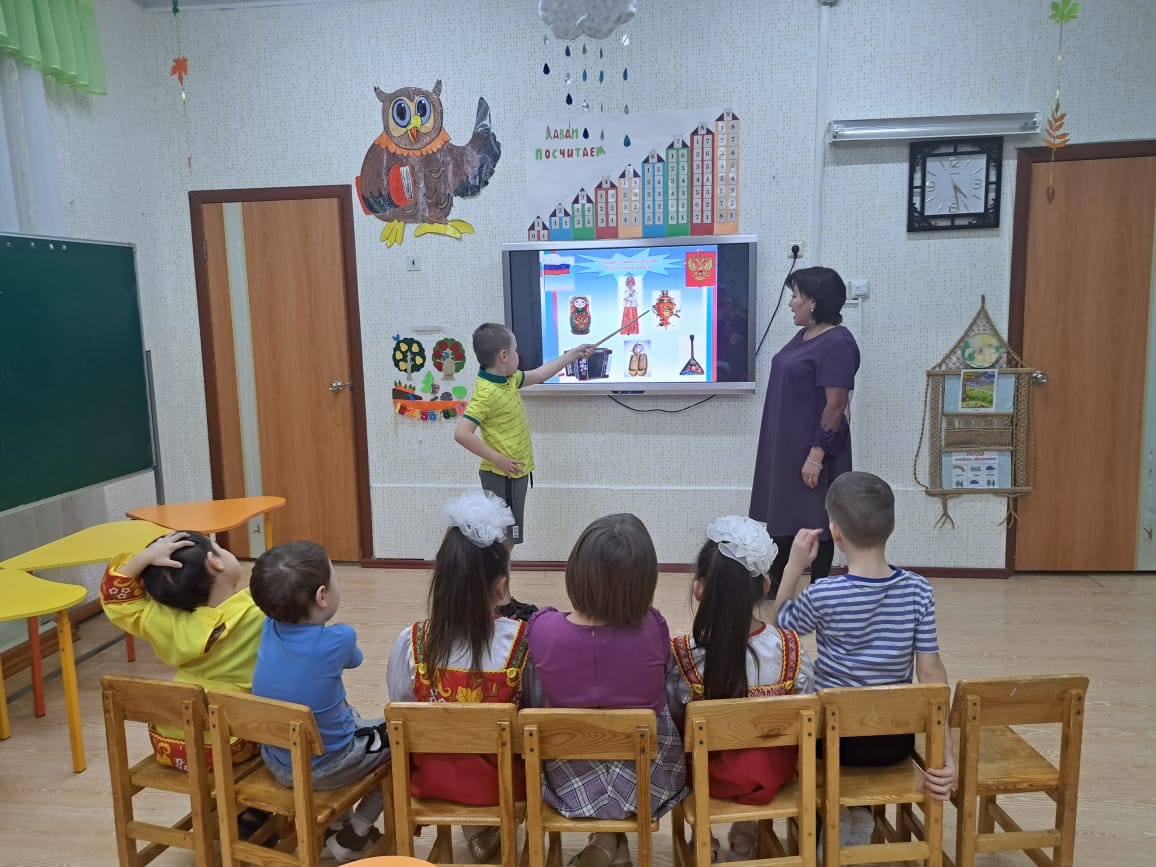 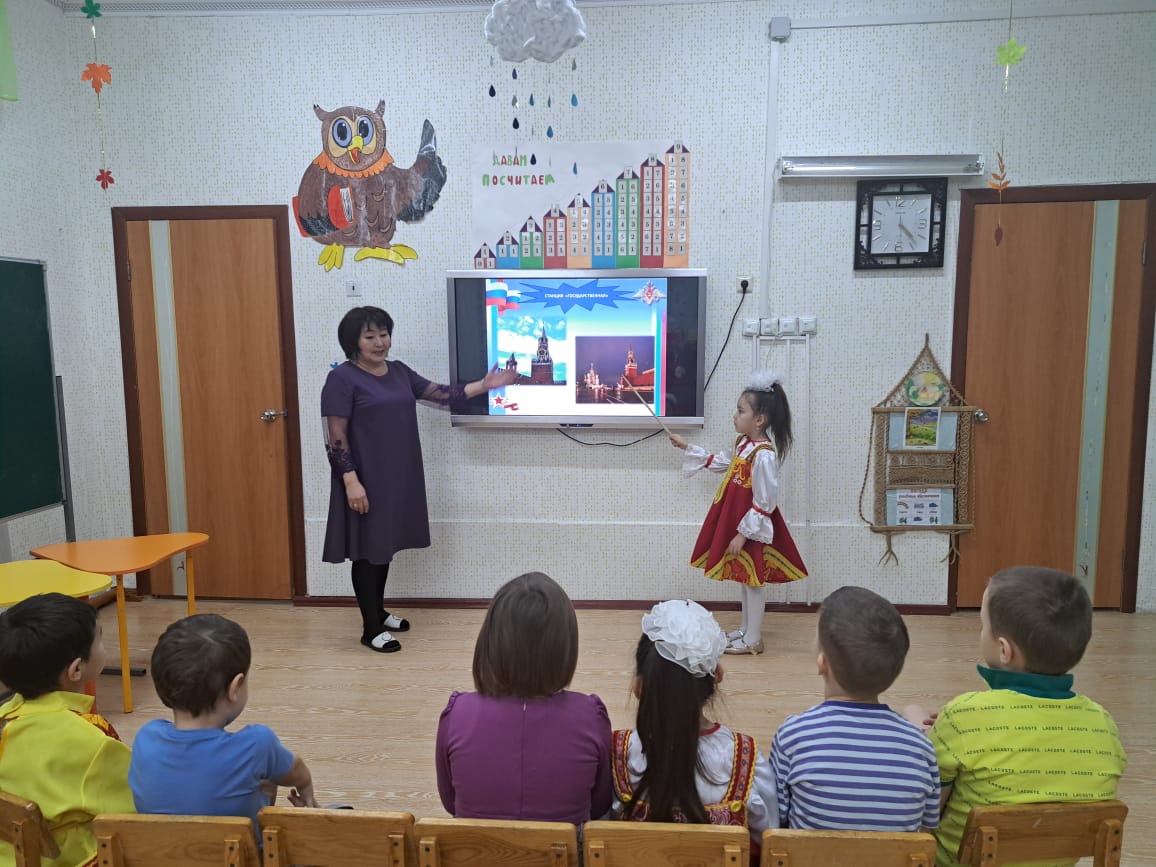 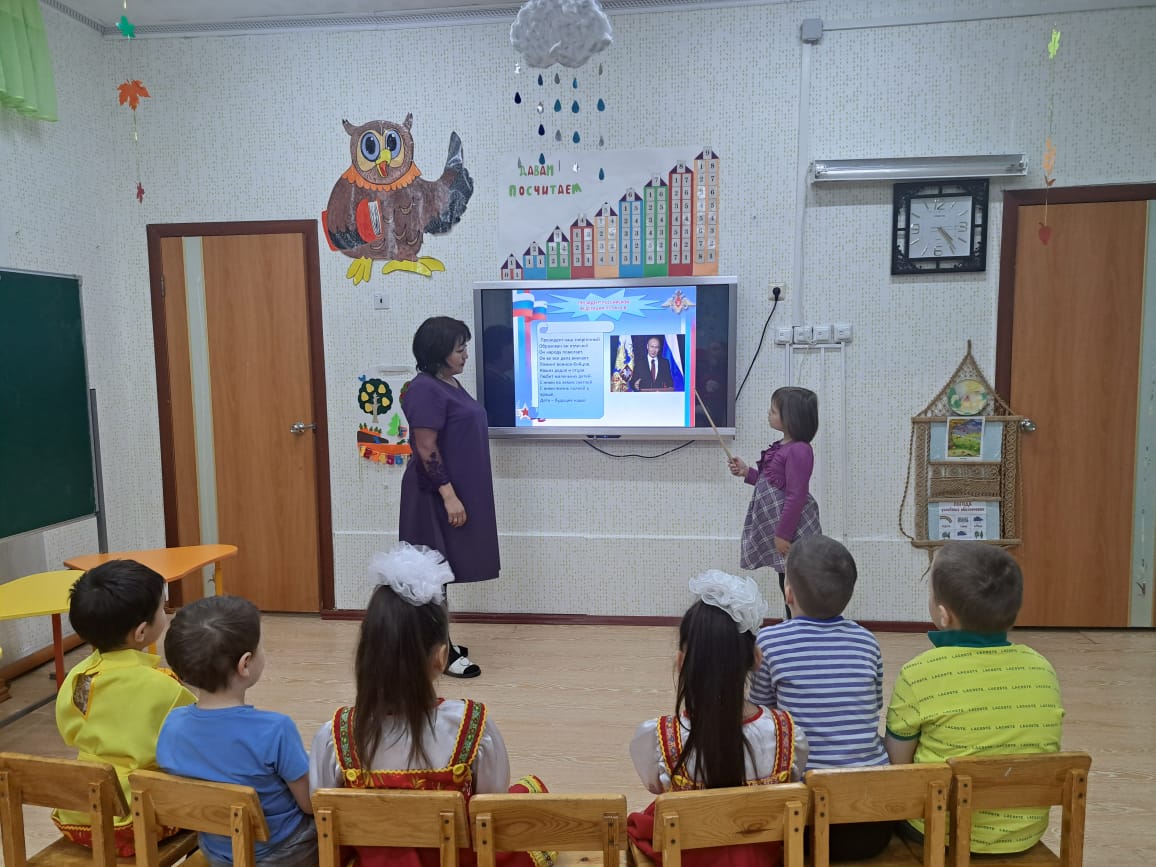 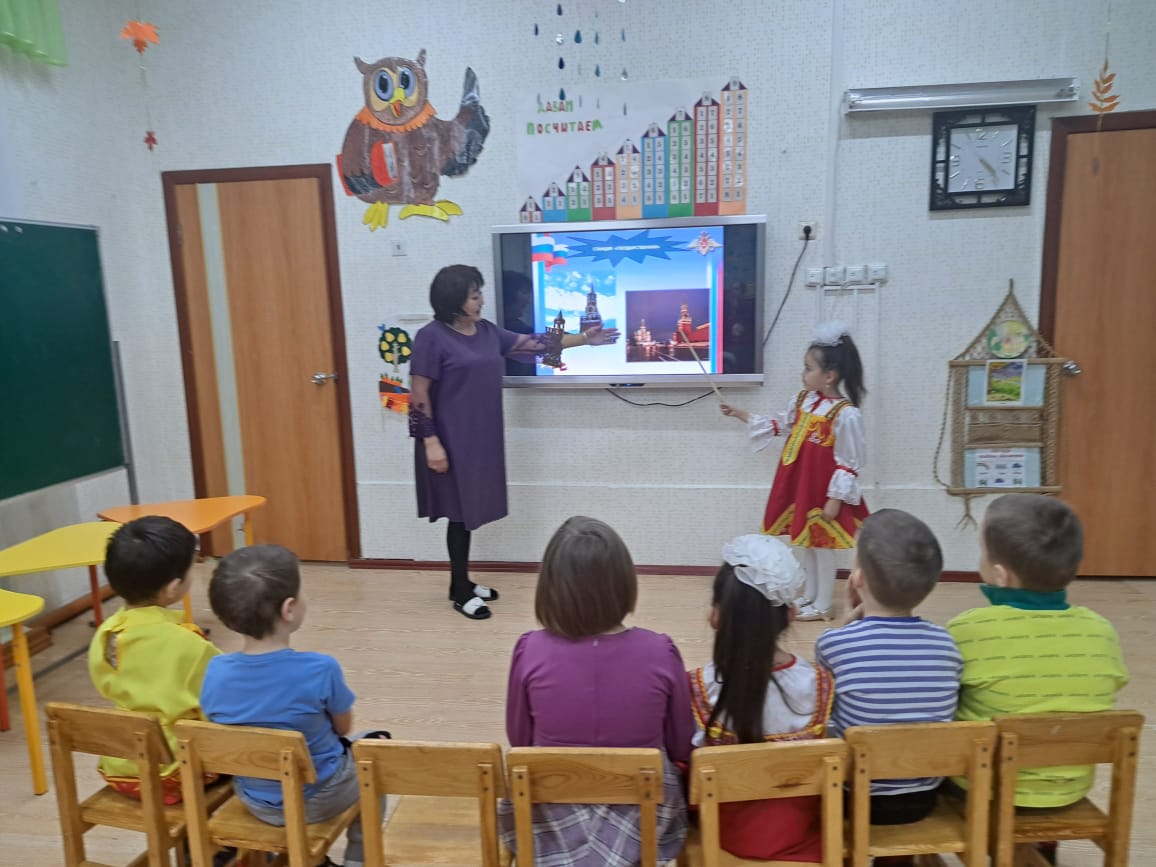 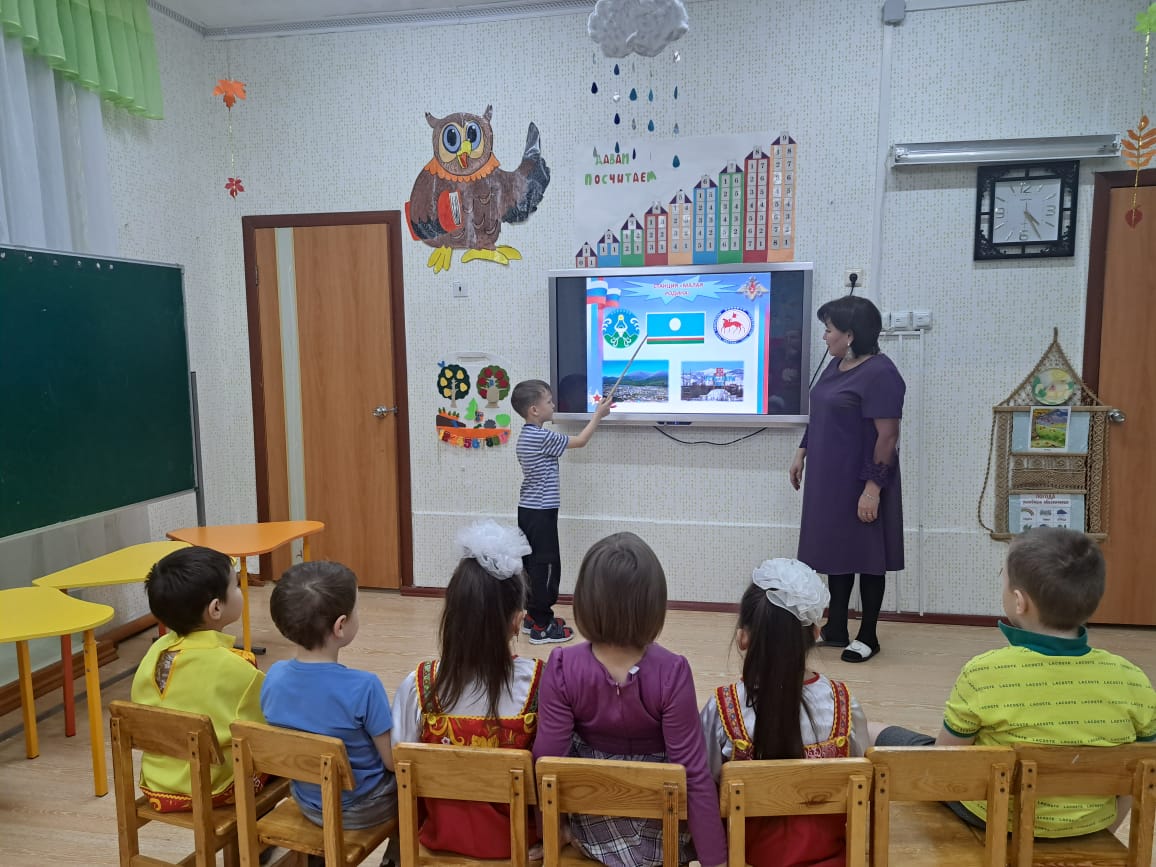 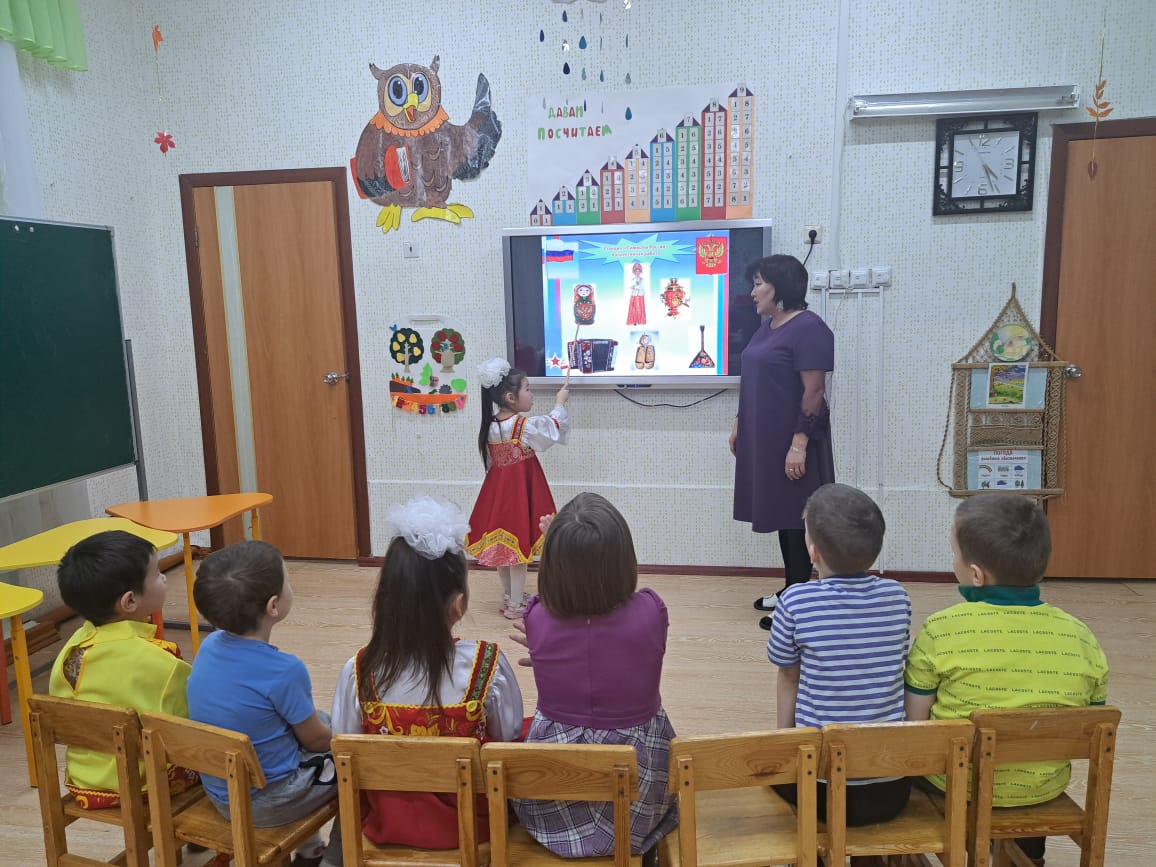 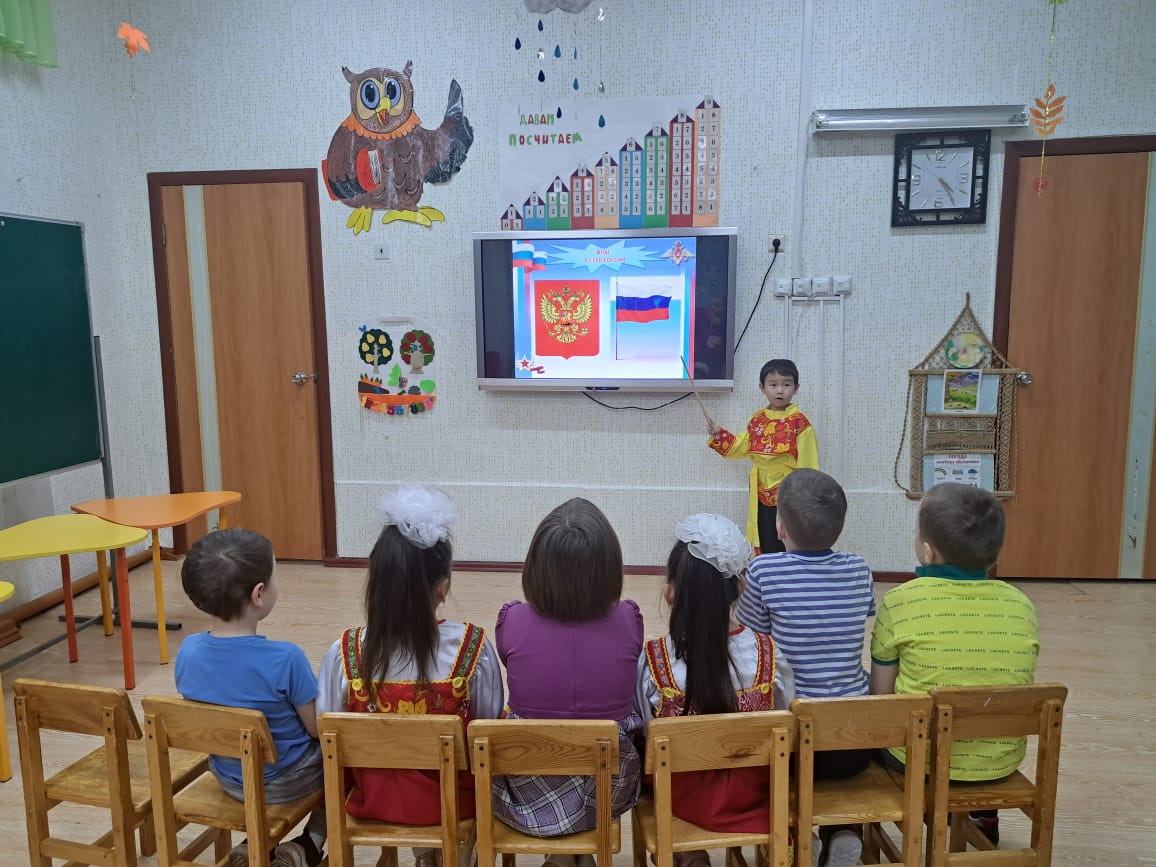 